Выставка поделок «Золотой подсолнух»Дата проведения: 09.09 – 16.09.2016гЦель: создание условий для развития у дошкольников разнообразных способностей, умений и навыков, воспитание положительных качеств средствами продуктивной деятельности; организация совместной деятельности с родителями и детьми.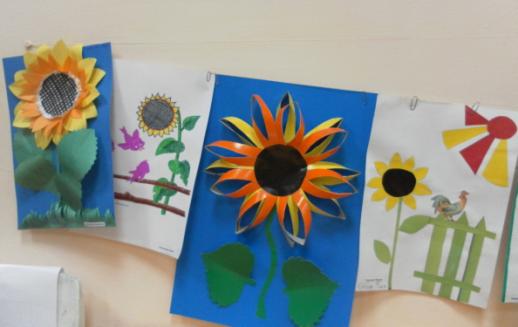 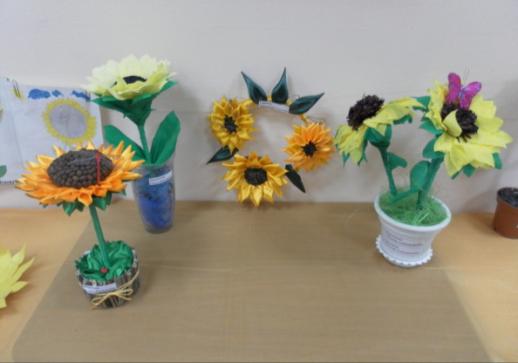 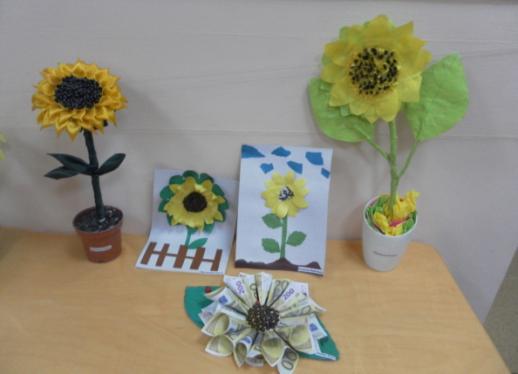 Подведения итогов выставки   «Золотой подсолнух» среди разновозрастных групп дошкольной ступени образования Муниципального автономного общеобразовательного учреждения «Лицей» городского округа город Урюпинск Волгоградской областиУчастникМестоГорячева АлександраIМерзликина АнгелинаIМерзликин АнтонIГорячева ОльгаIПаршин ДаниилIЖиляева АннаIФедотова АлинаIКоролев ИгнатIВавилова ДарьяIIСоломатина ЕкатеринаIIАфанасьева АнастасияIIСафонова ВарвараIIМамонтова ОльгаIIБогучаров КонстантинIIIАбрамова ПолинаIII